 Praca zdalna kwiecień 1TYDZIEŃ I    CHCIAŁBYM BYĆ KOSMONAUTĄPoniedziałek   12.04.21ZMARTWIENIE KSIĘŻYCAOglądanie obrazków przedstawiających przestrzeń kosmiczną, statki kosmiczne i planety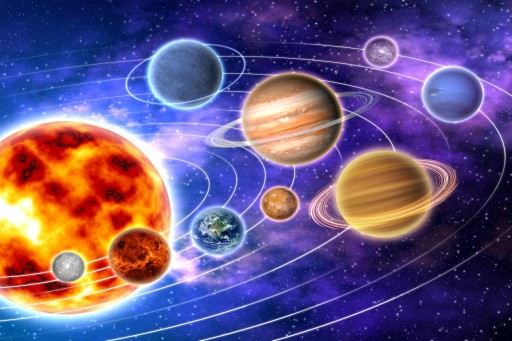 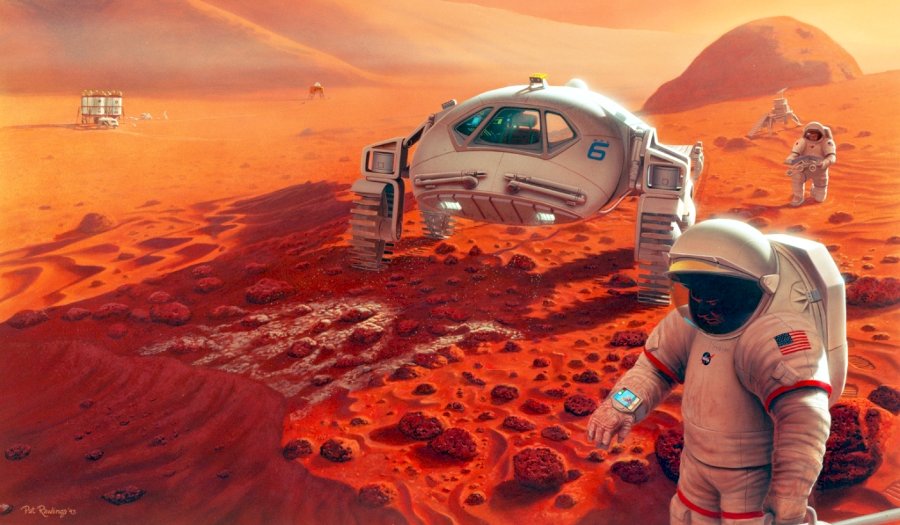 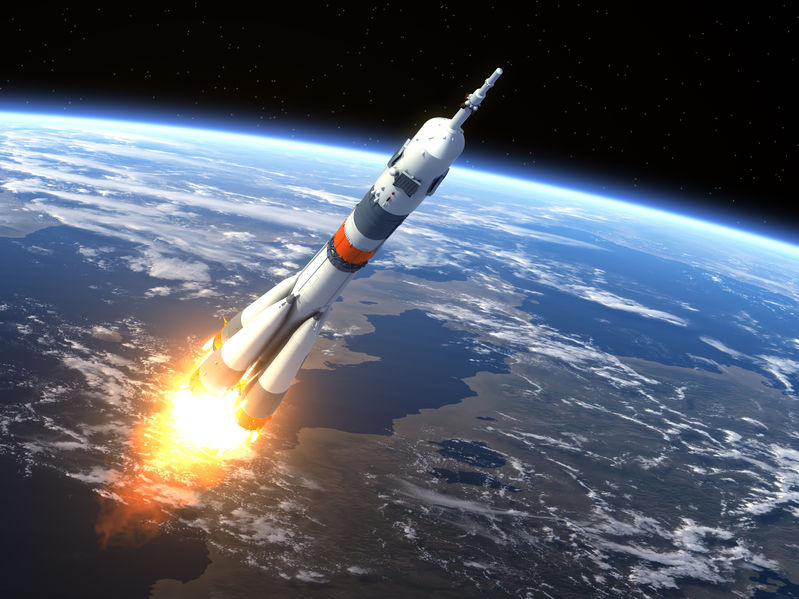 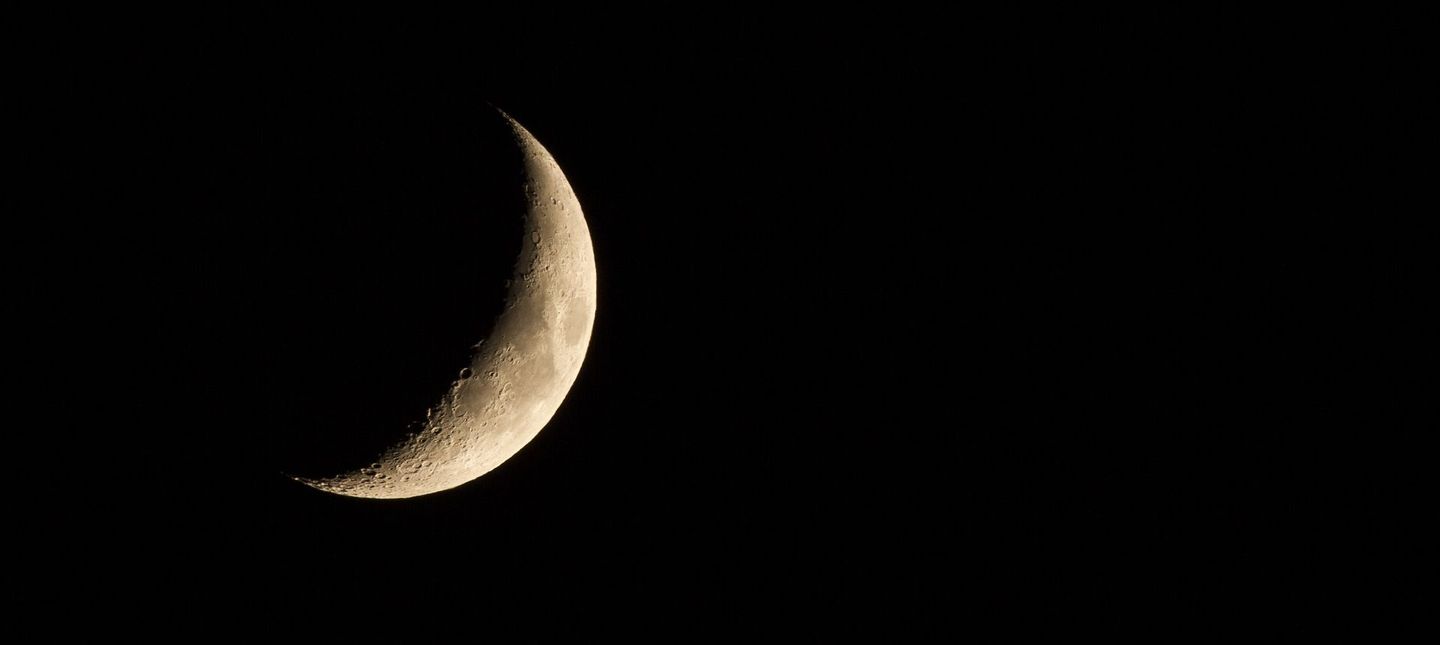 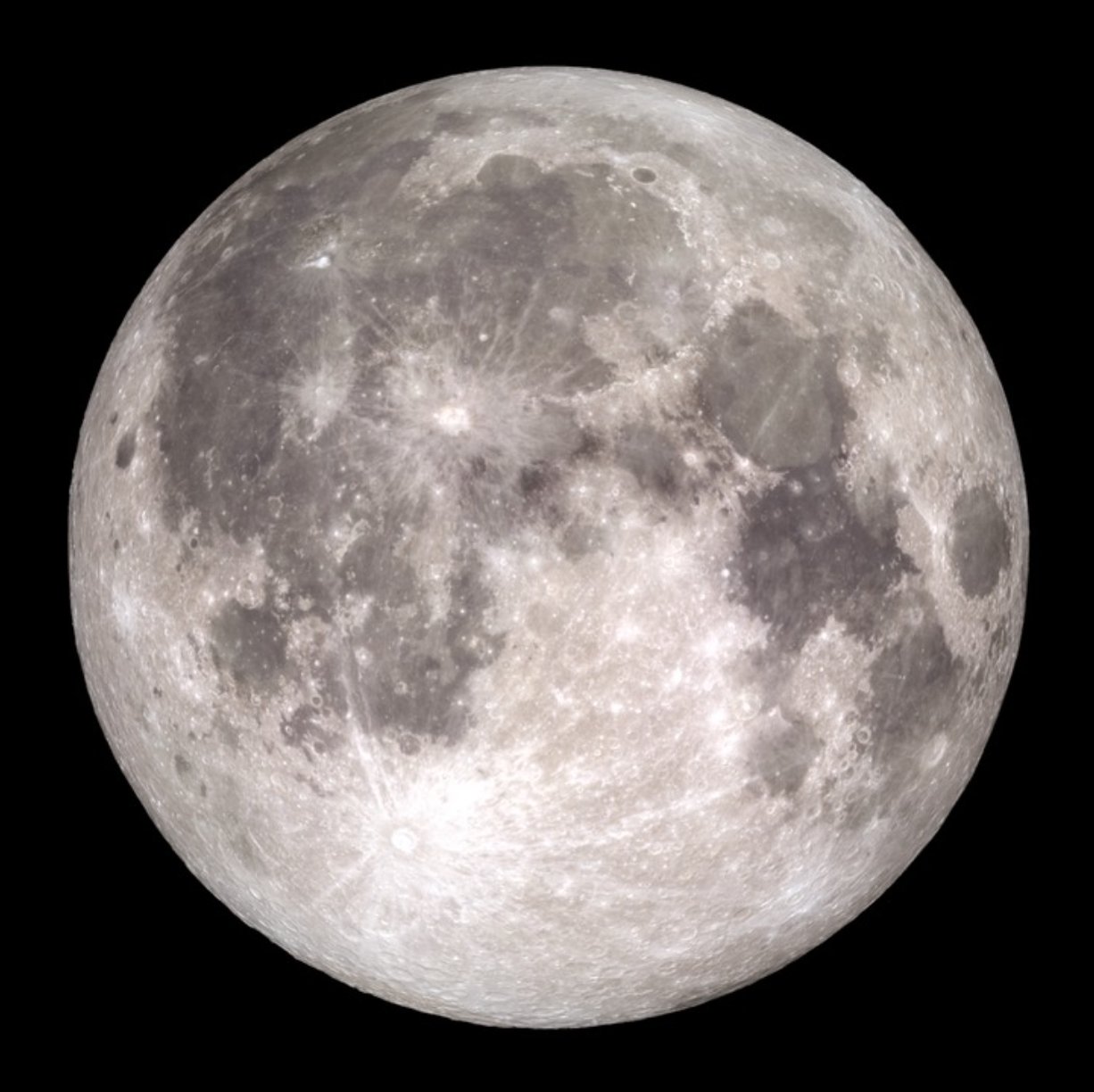 KSIĘŻYC Słuchanie opowiadania Joanny Papuzińskiej Jak nasza mama zreperowała księżyc. Do wyboru ( czytanie lub słuchanie na youtube) Jak nasza mama zreperowała księżyc. Boberkowy World YOUTUBEJak nasza mama zreperowała księżycMama opowiadała, że obudziła się w nocy, bo księżyc świecił jej prosto w twarz. Wstała z łóżka, aby zasłonić okno. I wtedy usłyszała, że ktoś pochlipuje na dworze. Więc wyjrzała oknem, ciekawa, co tam się dzieje. I zobaczyła, że księżyc świeci na niebie z bardzo smutną miną, a po brodzie, osłoniętej małą białą chmurką, płyną mu łzy.- Co ci się stało? - spytała nasza mama. Dlaczego płaczesz?- Buuuu! - rozpłakał się wtedy księżyc na cały głos - chciałem zobaczyć, jak wygląda z bliska wielkie miasto, spuściłem się na dół, zaczepiłem o wysoką wieżę i obtłukłem sobie rożek!Księżyc odsunął białą chmurkę i mama zobaczyła, że ma utrącony dolny róg. Wyglądał zupełnie jak nadłamany rogalik.- Co to będzie! - lamentował księżyc. - Kiedy zrobię się znów okrągły, będę wyglądał jak plasterek sera nadgryziony przez myszy! Wszyscy mnie wyśmieją!- Cicho - powiedziała mu mama. - Cicho, bo pobudzisz dzieci. Chodź tu na balton, połóż się na leżaku i poświeć mi, a ja spróbuję wymyślić jakąś radę na twoje zmartwienie.Księżyc podpłynął do balkonu i ułożył się ostrożnie na leżaku. A mama założyła szlafrok, pantofle i poszła do kuchni. Cichutko wyciągnęła stolnicę, mąkę, jaja, śmietanę i zagniotła wielki kawał żółciutkiego ciasta. Z tego ciasta ulepiła rożek, taki, jakiego brakowało księżycowi.- Siedź teraz spokojnie - powiedziała - to ci przyprawię ten twój nieszczęsny rożek.Okleiła mama księżycowi brodę ciastem, równiutko, i wylepiła taki sam rożek, jak ten, co się obtłukł. Potem wzięła jeszcze parę skórek pomarańczowych i tymi skórkami, jak plastrem, przylepiła ciasto do księżyca.- Gotowe! - powiedziała. - Za kilka dni rożek ci przyrośnie i będziesz mógł te plasterki wyrzucić. Ale pamiętaj, na drugi raz nie bądź gapą, omijaj sterczące dachy i wysokie wieże. Przecież mogłeś się rozbić na kawałki! Janina Papuzińska Układanie obrazków podczas słuchania opowiadania wg kolejności zdarzeń.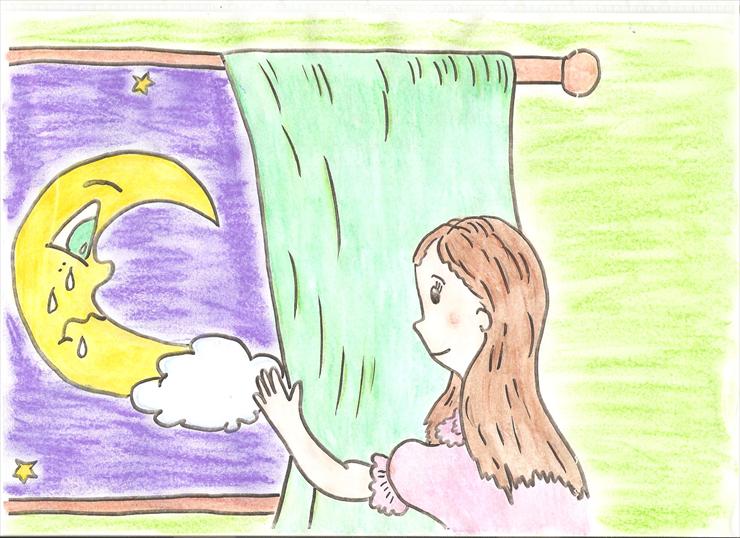 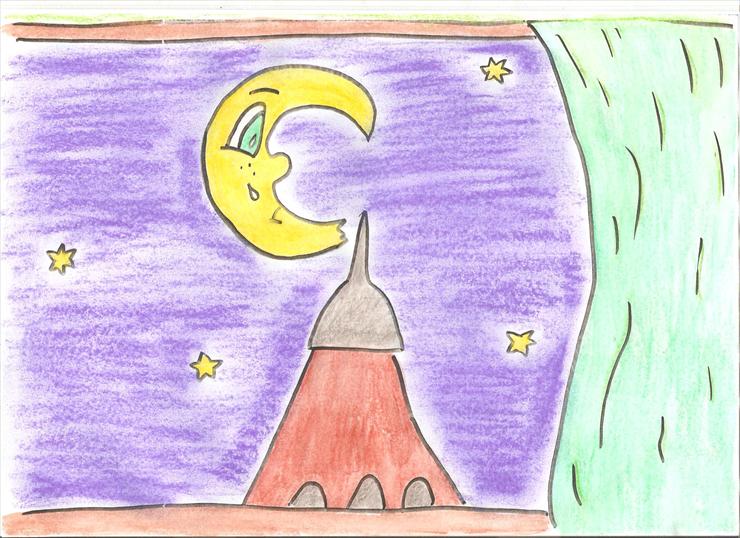 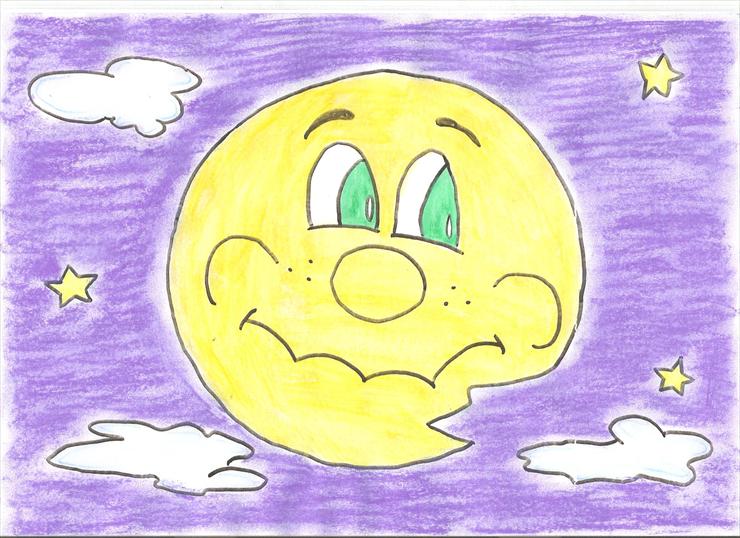 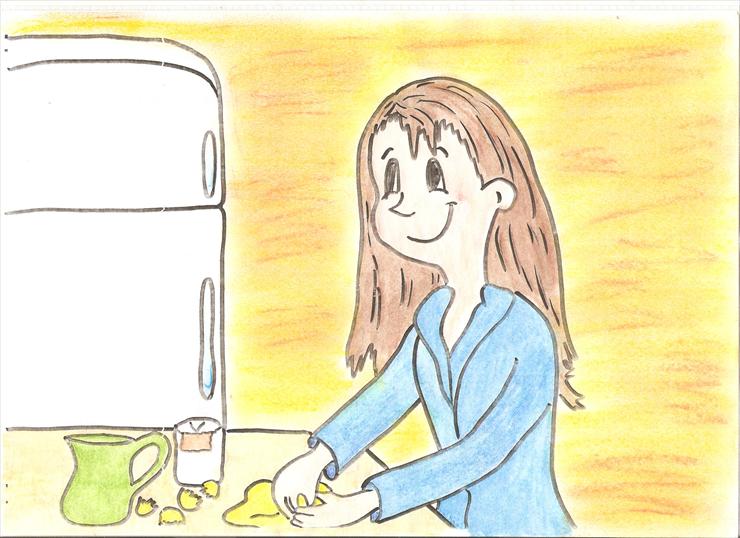 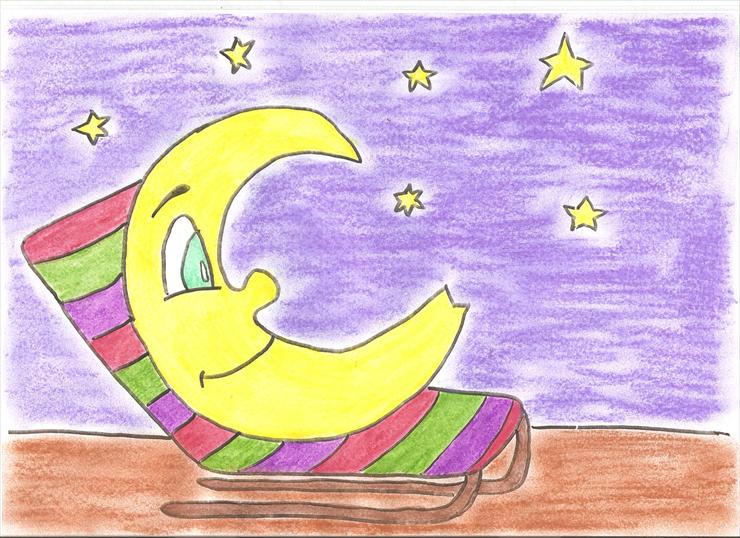 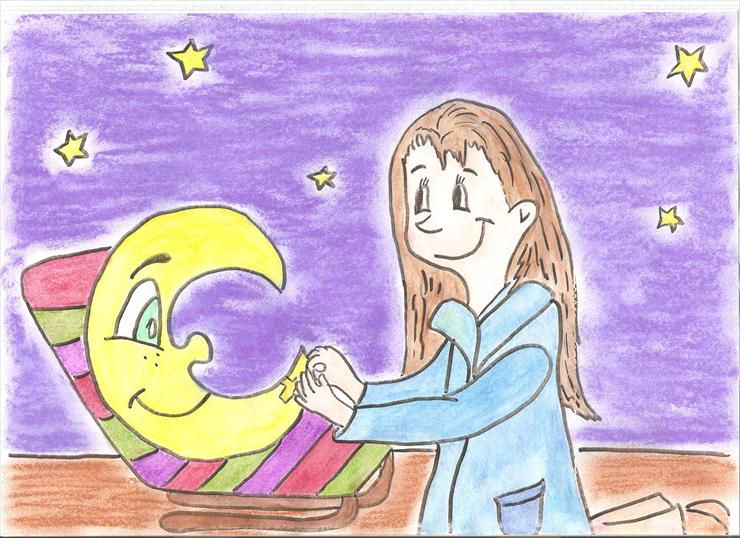 W układzie słonecznym || nutkosfera || piosenki dla dzieci(youtube).Ćwiczenie graficzne Wesoły  księżyc.Zabawa ruchowa pt. „Dzień –noc” Dziecko z rodzicem siadają na dywanie. Na hasło–dzień dobry –siedzą na dywanie z wyprostowanymi nogami; na hasło –dobranoc –kładą się na podłodze. Powtarzamy ćw. kilka razy.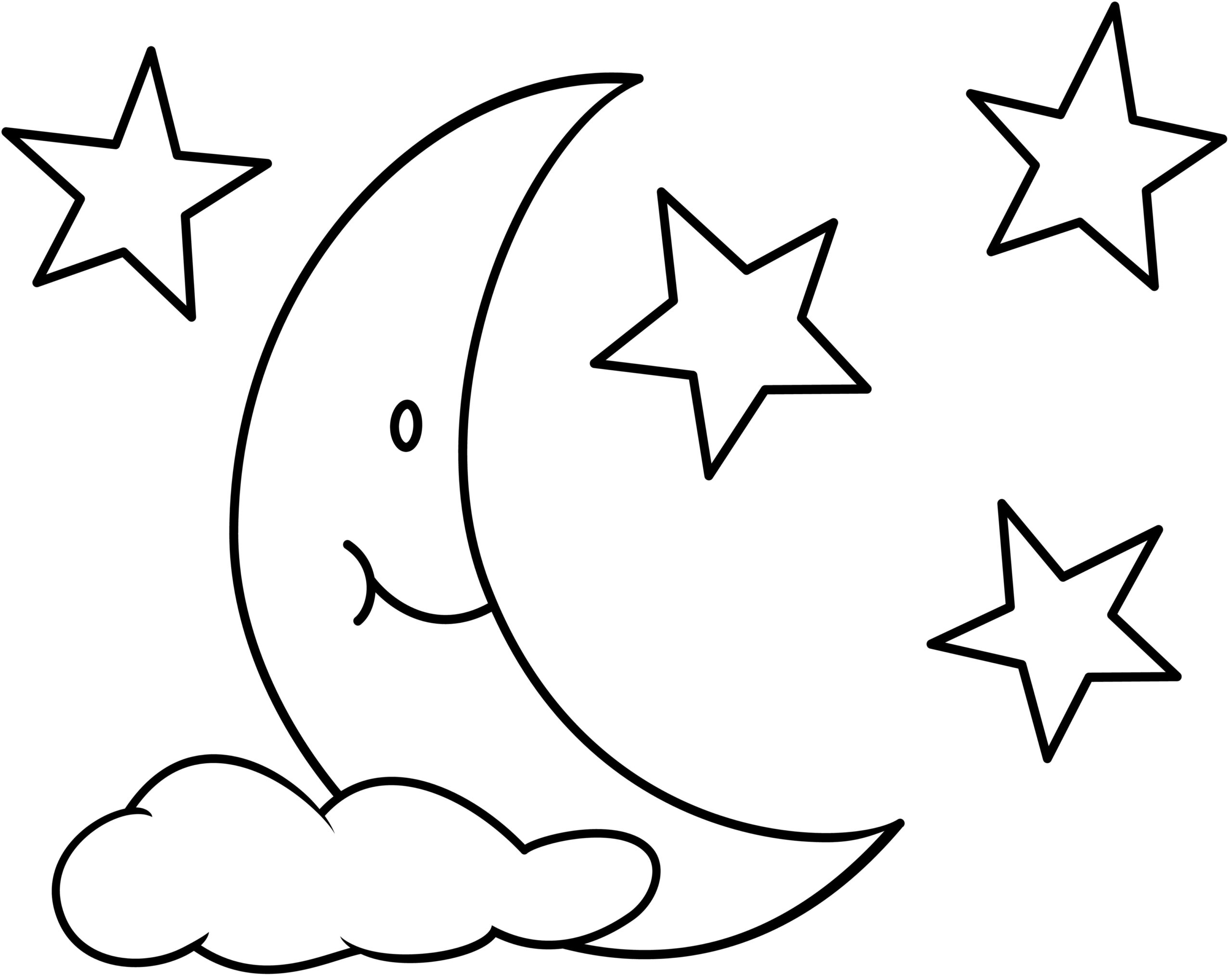 